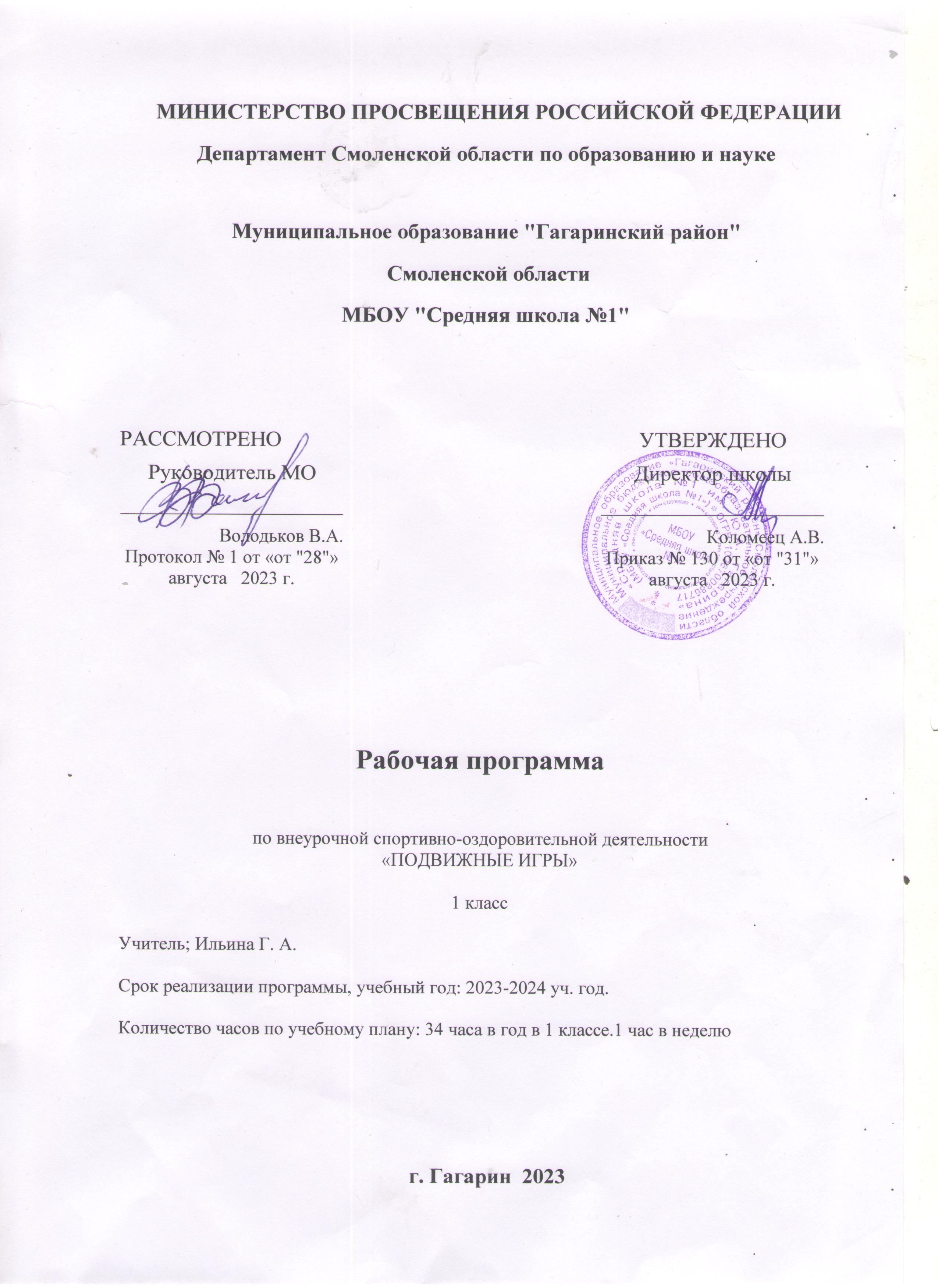 ПОЯСНИТЕЛЬНАЯ ЗАПИСКАДанная рабочая программа внеурочной деятельности разработана для учащихся 1х  классов общеобразовательной  школы и направлена на реализацию спортивно-оздоровительного направления. Данная рабочая программа соответствует   федеральному   компоненту   государственного образовательного стандарта базового уровня и рассчитана на 34 учебных часа (занятия) из расчета 1ч в неделю. В основу структуры   положена программа, рекомендованная Департаментом образования г. Москвы. Автор доктор педагогических наук В.И. Лях. 	Программа реализуется на занятии, которое проводится один раз в неделю. 	Сроки реализации рабочей программы: 1 учебный год (2023- 2024). В основе принципов создания программы лежит концепция личностного и деятельностного подходов, оптимизации и интенсификации учебно-воспитательного процесса.Программа по физической культуре, направлена на:-реализацию учебного материала в соответствии с возрастными особенностями учащихся, материально - технической оснащенностью учебного процесса (спортивный зал, спортивная пришкольная площадка), региональными климатическими условиями и видом учебного учреждения (городская школа).- соблюдение дидактических правил «от известного к неизвестному» и «от простого к сложному», ориентирующих выбор, и планирование учебного содержания в логике поэтапного его освоения, перевода учебных знаний в практические навыки и умения, в том числе и в самостоятельной деятельности;- расширение межпредметных связей, ориентирующих планирование учебного материала на целостное формирование мировоззрения учащихся в области физической культуры, всестороннее раскрытие взаимосвязи и взаимообусловленности изучаемых явлений и процессов;- усиление оздоровительного эффекта, достигаемого в ходе активного использования школьниками освоенных знаний, способов и физических упражнений в физкультурно-оздоровительных мероприятиях, режиме дня, самостоятельных занятиях физическими упражнениями. программы по спортивно-оздоровительному направлению является формирование у учащихся первых классов  основ здорового образа жизни, развитие творческой самостоятельности посредством освоения двигательной деятельности, что соответствует цели физического воспитания учащихся по базовому компоненту. Реализация данной цели связана с решением следующих образовательных задач: укрепление здоровья, улучшение осанки, профилактику плоскостопия; содействие гармоническому физическому развитию, выработку устойчивости к неблагоприятным условиям внешней среды;овладение «школой движений»;развитие координационных (точности воспроизведения и дифференцирования пространственных, временных и силовых параметров движений, равновесия, ритма, быстроты и точности реагирования на сигналы, согласования движений, ориентирования в пространстве) и кондиционных (скоростных, скоростно-силовых, выносливости и гибкости) способностей;формирование элементарных знаний о личной гигиене, режиме дня, влиянии физических упражнений на состояние здоровья, работоспособность и развитие двигательных способностей;выработку представлений об основных видах спорта, снарядах и инвентаре, о соблюдении правил техники безопасности во время занятий;приобщение к самостоятельным занятиям физическими упражнениями, подвижными играми, использование их в свободное время на основе формирования интересов к определенным видам двигательной активности и выявления предрасположенности к тем или иным видам спорта;воспитание дисциплинированности, доброжелательного отношения к товарищам, честности, отзывчивости, смелости во время выполнения физических упражнений, содействие развитию психических процессов (представления, памяти, мышления и др.) в ходе двигательной деятельности.Актуальность программы:-Создание условий для хорошего физического развития учащихся; - для достижения оптимального уровня двигательных способностей;- для развития знаний и умений в области физической культуры;- для формирования спортивного образа жизни, предусматривающего активные занятия спортом и регулярное участие в спортивных соревнованиях.Содержание программы включает в себя:-подвижные игры. Подвижные игры в начальной школе являются незаменимым средством решения комплекса взаимосвязанных задач воспитания личности младшего школьника, развития его разнообразных двигательных способностей и совершенствования умений.-лёгкоатлетические упражнения. Бег, прыжки и метания, будучи естественными видами движений, занимают одно из главных мест в физическом воспитании младших школьников, отличаются большой вариативностью выполнения и применения в различных условиях, поэтому они оказывают существенное воздействие на развитие прежде всего координационных способностей.-лыжную подготовку. В задачи лыжной подготовки и содержание уроков входит ознакомление детей с простейшими правилами обращения с лыжным инвентарем, обучение основным строевым приемам с лыжами, видам построений, перестроений и передвижений в строю, самым необходимым способам передвижения. К числу основных способов передвижений в период начального обучения относятся: попеременный двухшажный ход, подъемы ступающим шагом и «лесенкой», спуск.В данной программе использованы следующие методы и формы обучения:Знания о физической культуре. Групповые и игровые формы работы.Ползание, ходьба на лыжах  как жизненно важные способы передвижения человека.Фронтальная форма работы. Правила предупреждения травматизма во время занятий физическими упражнениями: организация мест занятий, подбор одежды, обуви и инвентаря.Физические упражнения.  Групповые и игровые формы работы, фронтальная форма работы. Физические упражнения, их влияние на физическое развитие и развитие физических качеств. Физическая подготовка и ее связь с развитием основных физических качеств. Характеристика основных физических качеств: силы, быстроты, выносливости, гибкости и равновесия.Физическая нагрузка и ее влияние на повышение частоты сердечных сокращений.Физкультурно-оздоровительная деятельность. Игровые формы работы. Самостоятельные занятия. Составление режима дня.Групповые и индивидуальные формы работы. Выполнение простейших  комплексов упражнений для формирования правильной осанки и развития мышц туловища, развития основных физических качеств; проведение оздоровительных занятий в режиме дня  (физкультминутки).Самостоятельные наблюдения за физическим развитием и физической подготовленностью. Измерение длины и массы тела, показателей осанки и физических качеств. Измерение частоты сердечных сокращений во время выполнения физических упражнений. Каждое занятие является звеном системы уроков, связанных в логическую последовательность, построенных друг за другом и направленных на освоение учебного материала конкретной темы. Логически выстроенная система уроков позволяет интегрировать материал   с такими  предметами, как «Окружающий мир», «Литературное чтение», «Технология», «Изобразительное искусство», математика.2.Планируемые результаты освоения программы:Предполагаемые результаты реализации программыВоспитательные результаты работы по данной программе внеурочной деятельности  можно оценить  по двум уровням.Результаты первого уровня (приобретение школьником социальных знаний, понимания социальной реальности и повседневной жизни): приобретение  школьниками знаний  об основах здорового образа жизни; об основных нормах гигиены; о технике безопасности при занятии спортом;  о русских народных играх и играх разных народов; о правилах конструктивной групповой работы;   о способах самостоятельного поиска. Результаты второго уровня (формирование позитивного отношения школьника к базовым ценностям нашего общества и к социальной реальности в целом): развитие ценностных отношений школьника к своему здоровью и здоровью окружающих его людей, к спорту и физкультуре.В результате реализации программы у обучающихся будут сформированы УУД.Личностные результаты.У учеников будут сформированы:-установка на безопасный, здоровый образ жизни;-потребность сотрудничества со сверстниками, доброжелательное отношение к сверстникам, бесконфликтное поведение,  стремление прислушиваться к мнению одноклассников;-этические чувства на основе знакомства с культурой русского народа уважительное отношение к культуре других народов;-умение выражать свои эмоции;-оценивать поступки людей, жизненные ситуации с точки зрения общепринятых норм и ценностей; оценивать конкретные поступки как хорошие или плохие;Метапредметными результатами изучения курс является формирование следующих универсальных учебных действий (УУД). Регулятивные УУД:Обучающийся научится:-понимать и принимать учебную задачу, сформулированную учителем;-осуществлять контроль, коррекцию и оценку результатов своей деятельности;-уметь планировать и регулировать свои действия во время подвижной игры;-определять и формировать цель деятельности с помощью учителя;-учиться работать по определенному алгоритму;Познавательные УУД:Обучающийся научится:-проводить сравнение и классификацию объектов;-понимать и применять полученную информацию при выполнении заданий;-проявлять индивидуальные творческие способности;-различать между собой физические качества (силу, быстроту, выносливость, координацию, гибкость);-соблюдать правила поведения и предупреждение травматизма во время занятий;-подбирать упражнения для разминки;-использовать знания во время подвижных игр на досуге;- делать выводы в результате совместной работы класса и учителя;Коммуникативные УУД:Обучающийся научится:-работать в группе, учитывать мнения партнеров, отличные от собственных;-обращаться за помощью;-формулировать свои затруднения;-предлагать помощь и сотрудничество; -договариваться и приходить к общему решению; -формулировать собственное мнение и позицию;-осуществлять взаимный контроль; -адекватно оценивать собственное поведение и поведение окружающих;-оформлять свои мысли в устной форме;-слушать и понимать речь других;- учиться работать в паре, группе; выполнять различные роли(лидера исполнителя).Предметные результаты:-формирование первоначальных представлений о значении   спортивно-оздоровительных занятий для укрепления здоровья, для успешной учёбы и социализации в обществе-овладение умениями организовывать здоровьесберегающую жизнедеятельность (режим дня, утренняя зарядка, оздоровительные мероприятия, полезные привычки, подвижные игры и ТЕМАТИЧЕСКОЕ ПЛАНИРОВАНИЕУчебно-методические средства обученияФизическая культура. 1-11 классы: Подвижные игры на уроках и во внеурочное время. / Авт.-сост. С.Л. Садыкова, Е.И. Лебедева. - Волгоград: Учитель, 2008. Подвижные игры на уроках и во внеурочное время. / Авт.-сост. С.Л. Садыкова, Е.И. Лебедева. - Волгоград: Учитель, 2008. Подвижные игры как форма организации и проведения динамической паузы с детьми младшего школьного возраста. С.С. Пичугин. Начальная школа плюс до и после: журн. – 2006.- №1.;Подвижные игры: Учебное пособие для студентов вузов и ссузов физической культуры, - М: СпортАкадемПресс, 2002.Подвижные игры В.Г. Яковлев, В.П. Ратников. – М.: Просвещение,1997.Учебно-методические средства обученияФизическая культура. 1-11 классы: Подвижные игры на уроках и во внеурочное время. / Авт.-сост. С.Л. Садыкова, Е.И. Лебедева. - Волгоград: Учитель, 2008. Подвижные игры на уроках и во внеурочное время. / Авт.-сост. С.Л. Садыкова, Е.И. Лебедева. - Волгоград: Учитель, 2008. Подвижные игры как форма организации и проведения динамической паузы с детьми младшего школьного возраста. С.С. Пичугин. Начальная школа плюс до и после: журн. – 2006.- №1.;Подвижные игры: Учебное пособие для студентов вузов и ссузов физической культуры, - М: СпортАкадемПресс, 2002.Подвижные игры В.Г. Яковлев, В.П. Ратников. – М.: Просвещение,1997.№п/пТемаКол-во часов1«Угадай чей голосок», «Пятнашки»12«У медведя во бору», «Фанты», «Шишки, жёлуди, орехи».13Эстафета со скакалкой. «Кто быстрее», 14«Кто сильнее», «Салки со стопами», «Удочка с прыжками»15«Быстрая тройка», «К своим флажкам»16«Медведь спит», «Весёлая скакалка»17Комплекс ОРУ «Скакалочка». «Попрыгунчики-воробушки»18«Командные салки», «Сокол и голуби»19«Найди нужный цвет», «Разведчики»110«Удочка», «Быстро по местам»111«Ноги выше от земли», «Выбегай из круга»112«Море волнуется», «Запрещенное движение».113«Кто быстрее?», «Сумей догнать»114«Метко в цель», «Салки с большими мячами»115«Назови имя», «Бездомный заяц», «Лягушки в болоте»116«Вращающаяся скакалка», «Подвижная цель». «Воробушки и кот»117 Игра с элементами ОРУ «Кочка, дорожка, копна», «Космонавты» 118Эстафеты с обручами. «Лиса и куры»119«Два мороза» «Волк во рву»,120«Мороз – Красный нос»121Эстафеты с баскетбольным мячом. «Салки» 122«Кот и мышь», «Салки» 123«Удочка», «Бой петухов» 124«Метание в цель», «Попади в мяч»125«Быстро в строй», командные «Колдунчики»126«Назови имя», «Бездомный заяц» 127Эстафета «Вызов номеров», «Лошадки»127«Пустое место», «Часовые и разведчики»128«Удочка», «Не урони мяч», «Бездомный заяц»129«Прыжок за прыжком», «Мышеловка»130«Хвостики», «Падающая палка»131«Точный поворот», «Третий лишний». 132«Вращающаяся скакалка», «Подвижная цель». «Воробушки и кот»133«Назови имя», «Горелки», «Лягушки в болоте»134«Медведи и пчелы "Угадай, чей голосок».1№урокаДата проведения (план)Дата проведения (факт)ТемаурокаТипурокаРешаемые проблемыВыполнение требований ФГОС  Выполнение требований ФГОС  Выполнение требований ФГОС  №урокаДата проведения (план)Дата проведения (факт)ТемаурокаТипурокаРешаемые проблемыПредметные уменияПредметные уменияметапредметные (регулятивные, коммуникативные УУД)1234567771.Инструктаж по ТБ № 1, 10. Вводное занятие.Вводный  Провести инструктаж по технике безопасности.Вводный инструктаж.Профилактика травматизма на урокахНазвания разучиваемых упражнений и основы правильной техники их выполнения.Профилактика травматизма на урокахНазвания разучиваемых упражнений и основы правильной техники их выполнения.2История возникновения подвижных игрКомплексный    Познакомить с историей возникновения подвижных игр.Беседа, диалог.Знать названия разучиваемых упражнений.Знать названия разучиваемых упражнений.3История развития подвижных игр.КомплексныйПознакомить с историей развития подвижных игр. Беседа, диалогЗнать названия разучиваемых упражнений и основы правильной техники их выполнения. Знать названия разучиваемых упражнений и основы правильной техники их выполнения. 4Подвижная игра «Два Мороза.Комплексный Разучить правила игры «Два Мороза».Теория и практика.Знать правила игрыЗнать правила игры5Подвижная игра «Два Мороза.учетныйРазучить правила игры «Два Мороза».Теория и практика.Знать правила игрыЗнать правила игры6Подвижная игра «Мяч - капитану».обучение  Разучить правила игры «Мяч – капитану» , учить играть самостоятельно.Практика. Знать технику выполнения игры. Знать технику выполнения игры.7Твоё здоровье – что это?Подвижная игра «Мяч - капитану».комплексный   Закрепить правила игры «Мяч - капитану»Беседа, диалог, практика. Знать технику выполнения игры. Знать технику выполнения игры.8«Законы Страны Игр» Разучивание подвижной игры «Прыгающие воробышки».комплексныйРазучить правила игры «Прыгающие воробышки», учить играть самостоятельно.Практика.Знать правила игрыЗнать правила игры9  Можно ли самому «творить здоровье?». Разучивание комплекса утренней гимнастики «Проснись»изучение нового материалаРазучить комплекс утренней гимнастики «Проснись»ПрактикаЗнать правила игры, знать порядок выполнения комплекса утренней гимнастикиЗнать правила игры, знать порядок выполнения комплекса утренней гимнастики10Твой режим дня. Разучивание комплекса утренней гимнастики «Силачи».комплексный Разучить комплекс утренней гимнастики «Силачи».ПрактикаЗнать порядок выполнения комплекса утренней гимнастикиЗнать порядок выполнения комплекса утренней гимнастики11  Тренировка ума и характера – это соблюдение режима дня. Разучивание подвижной игры «Летает – не летает»комплексный  Разучить подвижную игру «Летает – не летает». ПрактикаЗнать правила подвижной игрыЗнать правила подвижной игры12 Чистота и порядок. Разучивание игры «У ребят порядок строгий».комплексный Разучить игру «У ребят порядок строгий»Практика.Знать правила подвижной игрыЗнать правила подвижной игры13Личная гигиена. Разучивание комплекса утренней гимнастики без предметов, игры «Пустое место».комплексныйРазучить комплекс утренней гимнастики без предметов, игры «Пустое место».Практика.Знать правила подвижной игрыЗнать правила подвижной игры14Гигиенические требования к подбору спортивной одежды и обуви. Разучивание комплекса утренней гимнастики «Мы спортсмены».Комплексный  Разучить комплекс утренней гимнастики «Мы спортсмены»Практика.Знать правила подвижной игрыЗнать правила подвижной игры15 Здоровье и питание. Разучивание общеразвивающей игры: «Угадай, чей голосок».комплексный Разучить общеразвивающую игру: «Угадай, чей голосок».Практика.Знать правила подвижной игрыЗнать правила подвижной игры16Твои физические способности. Разучивание комплекса «Веселый дождик», игры «Салки – ноги от земли».комплексныйРазучить комплекс «Веселый дождик», игры «Салки – ноги от земли».Практика.Знать правила подвижной игрыЗнать правила подвижной игры17  Вода и питьевой режим. Разучивание игры «Ловля обезьян».комплексный Разучить игру «Ловля обезьян»Практика.Знать правила подвижной игрыЗнать правила подвижной игры18Советы доктора Воды. Разучивание игры «Медведи и пчелы»комплексныйРазучить игру «Медведи и пчелы»Практика.Знать правила подвижной игрыЗнать правила подвижной игры19Когда и как возникли физическая культура и спорт. Разучивание игр со скакалкой («Веревочка», «Солнышко»)комплексныйРазучивать игры со скакалкой («Веревочка», «Солнышко»)Практика.Знать правила подвижной игрыЗнать правила подвижной игры20 Современные Олимпийские игры. Разучивание игры«Парашютисты».комплексный Разучить игру«Парашютисты»Практика.Знать правила подвижной игрыЗнать правила подвижной игры21 Олимпийцы в книге рекордов Гиннеса. Разучивание подвижной игры «Великаны и гномы» комплексный Разучить игру «Великаны и гномы»Практика.Знать правила подвижной игрыЗнать правила подвижной игры22 Что такое физическая культура. Разучивание общеразвивающих игр «Мы веселые ребята», «У медведя во бору» учетный Разучить игру «Мы веселые ребята», «У медведя ао бору». Практика.Знать правила подвижной игрыЗнать правила подвижной игры23 Твой спортивный уголок. Разучивание игр с лазанием и перелазаниемИзучениеновогоматериала Разучить игры с лазанием и перелазанием.Практика. Знать правила подвижной игры Знать правила подвижной игры24 Твой организм. Основные части тела. Разучивание комплекса ОРУ, игры «Былые медведи» Комплексный Разучить комплекс ОРУ, игры «Былые медведи»Практика.Знать правила подвижной игры, ОРУЗнать правила подвижной игры, ОРУ25Самоконтроль. Разучивание подвижной игры «Третий лишний».Разучить игру «Третий лишний».			.Практика.Знать правила подвижной игрыЗнать правила подвижной игры26Правильная осанка и ее значение для здоровья. Разучивание комплекса упражнений для формирования правильной осанки с мешочками «Журавлики»учетный Разучить комплекс упражнений для формирования правильной осанки с мешочками «Журавлики».Практика. Знать правила подвижной игры Знать правила подвижной игры27Причины возникновения травм. Разучивание игры «Карусель»комплексный Закрепить правила игры «Вызов номеров», «Если нравится тебе», учить играть самостоятельно.Практика.Знать правила подвижной игрыЗнать правила подвижной игры28 Подвижная игра «Горячий мяч». Изучениеновогоматериала Разучить правила игры «Горячий мяч», учить играть самостоятельно. Практика.Знать правила подвижной игрыЗнать правила подвижной игры29 Подвижные игры «Великаны и гномики», «Класс, смирно!»комплексный Разучить правила игры «Великаны и гномики», «Класс, смирно!», учить играть самостоятельно.Практика. Знать правила подвижной игры Знать правила подвижной игры30Подвижные игры «Рыбаки и рыбки»учетныйРазучить правила игры ««Рыбаки и рыбки», учить играть самостоятельно.Практика.Знать правила подвижной игрыЗнать правила подвижной игры31Здоровый образ жизни и его составляющие.учетныйПознакомить о правилах здорового образа жизни и различных формах организации активного отдыха средствами подвижных игр.			Практика. Знать правила подвижной игры Знать правила подвижной игры32Праздник «Здоровый образ жизни» на основе подвижных игр.Изучение нового материалаформирование навыков здорового образа жизни и укрепление здоровья детей.			Практика.Знать правила подвижной игрыЗнать правила подвижной игры33Мои любимые игры. Игры по выбору.комплексныйЗакрепить правила игры в изученных играх. Выявить знания о понравившихся играх.Практика.Знать правила подвижной игрыЗнать правила подвижной игры34Мои любимые игры. Игры по выбору.УчетныйЗакрепить правила игры в изученных играх. Выявить знания о понравившихся играх.Практика.Знать правила подвижной игрыЗнать правила подвижной игры